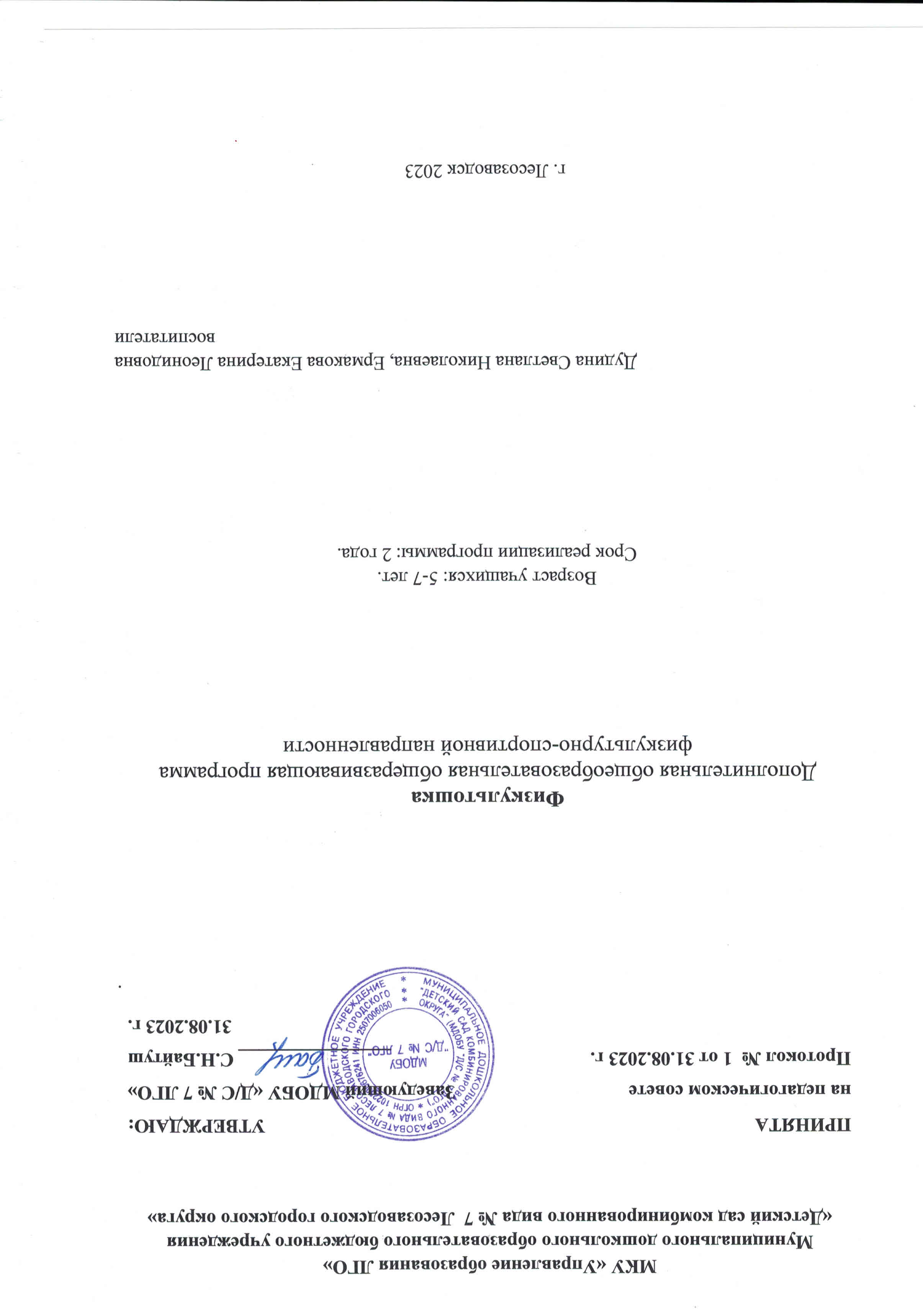 ОглавлениеРаздел 1.  Основные характеристики программы1.1 Пояснительная записка.        Человек – высшее творение природы. Но для того чтобы наслаждаться ее сокровищами, он должен отвечать по крайней мере одному требованию: быть здоровым и дружить со спортом.        По определению Всемирной организации здравоохранения, здоровье — естественное состояние организма, характеризующееся его уравновешенностью с окружающей средой и отсутствием каких-либо болезненных изменений; состояние полного телесного, душевного и социального благополучия.       Дошкольный период — чрезвычайно важный этап в жизни ребенка.       Ребенок рождается беспомощным, обладающим единственной способностью – всему научиться со временем. Он не рождается с готовым набором движений, а осваивает их в процессе жизни.       Актуальность программы.Обучение движениям оказывает влияние на здоровье, общее физическое развитие, развитие познавательных способностей, волевых качеств, эмоциональности ребенка, т.е. на его внутренний мир. Обучение движениям способствует гармоничному развитию личности, совершенствованию как физических, так и психических, интеллектуальных, духовно – нравственных качеств.       Обучаясь движениям, ребенок приобретает знания, необходимые для его сознательной двигательной деятельности, приобретает опыт их реализации, в том числе творческой.      Обучение движениям способствует осознанию ребенком самого себя как личности, вырабатывает у него потребность совершенствовать собственную природу, создает предпосылки для реализации его индивидуальности. Осуществляя самые разные движения, ребенок получает возможность самосовершенствования, формируется интерес и любовь к физической культуре.      Программа направлена на формирование у маленького ребенка интереса к своему личному здоровью, на совершенствование всех видов движений и развитие физических качеств.Направленность программы – физкультурно-спортивная.Язык реализации программы – государственный язык РФ – русский. Уровень освоения программы – углубленный.Отличительными особенностями данной программы является расширение возможностей физического воспитания на основе планирования и организациипроцесса развития двигательных способностей в процессе игры с мячом и максимального приближения занятий к игровой деятельности, соответствие их содержания возможностям и подготовленности детей; социально-личностная направленность программных задач.Новизна: программа разработана с учетом особенностей психомоторного развития старших дошкольников, реального уровня их физической подготовленности. Игры и эстафеты, подвижные игры с мячом дают возможность каждому ребенку познакомиться с элементами спорта, почувствовать важность участия в совместных действиях, помощи друг другу для достижения результата и успеха, т.е. приобщают детей к универсальным ценностям человеческой жизни, доброте, коллективизму, взаимопомощи.Форма обучения – очная.Адресат программы - мальчики и девочки, возрастом от 5-7 лет посещающие МДОБУ «Д/С №  7 ЛГО» и живущие на территории г. Лесозаводска.Требуется наличие базовых знаний по определенным предметам, специальных способностей, определенной физической и практической подготовки по направлению программы. Необходима справка от спортивного педиатра. Срок и объём освоения программы.Срок реализации: 2 года. Режим занятий: 2  раза в неделю,  продолжительность занятий 25– 30 минут.Отличительные особенности организации образовательного процесса:- набор и формирование групп проходят на равных условиях по желанию ребенка и с письменного заявления родителя о предоставлении услуги.- занятия проходят 2 раза в неделю, в месяц 8 занятий- последующие годы обучения по программе проходят на основании заявления - на основании СанПиН 1.2.3685-21 "Гигиенические нормативы и требования к обеспечению безопасности и (или) безвредности для человека факторов среды обитания" продолжительность образовательного процесса составляет для детей 3-4 лет – 15 минут, для детей 4-5 лет-20 минут, для детей 5-6 лет - 25 минут.Обоснование программы.Программа составлена с учётом возрастных особенностей и потребностей дошкольников. В основу программы положено популярное пособие для педагогов и родителей:- Н.В. Микляева, С.С. Прищепа «Физическое развитие дошкольников»;- Л.В. Яковлева, Р.А. Юдина «Физическое развитие и здоровье детей 3-7 лет»;- М.М. Борисова, Н.Н. Кожухова, Л.А. Рыжкова «Теоретические и методические основы физического воспитания и развития детей дошкольного возраста».1.2 Цель и задачи программыЦель: сохранение и укрепление здоровья,  повышение физической подготовленности и уровня здоровья детей.Задачи:Воспитательные:- формировать адекватную самооценку личности, нравственное самосознание,  мировоззрение, коллективизм, развивать целеустремленность, уверенность, выдержку,  самообладание; - формировать интерес и потребность к занятиям физической культурой и спортом,  привычку к здоровому образу жизниРазвивающие: - развивать двигательные качества: быстроту, выносливость, ловкость, силу, гибкость; - умение использовать полученные двигательные навыки в самостоятельной деятельности.Обучающие: - расширять двигательный опыт детей, обогатить его новыми, более сложными движениями; - способствовать развитию навыков основных видов движений, путем применения их в изменяющихся игровых ситуациях	Для выполнения поставленных оздоровительно-воспитательных задач программы предусмотрены следующие структуры:Корригирующая и  ритмическая  гимнастикиДинамические и оздоровительные паузыРелаксационные упражненияХороводы, различные виды игрЗанимательные разминкиРазличные виды массажаДыхательная гимнастикаДля успешной реализации программных задач используются занятия по содержанию:ТрадиционныеКруговые тренировкиИгровыеЗанятия – путешествияОбучающиеПознавательныеПринципы построения программы:Принцип систематичности и последовательности предполагает взаимосвязь знаний, умений и навыков.Принцип связи теории с практикой формирует у детей умение применять свои знания по сохранению и укреплению здоровья в повседневной жизни.Принцип повторения умений и навыков — один из самых важнейших, так как в результате многократных повторений вырабатываются динамические стереотипы.Принцип индивидуально-личностной ориентации воспитания предполагает то, что главной целью образования становится ребенок, а не окружающий мир. Педагог, опираясь на индивидуальные особенности ребенка, планирует его развитие, намечает пути совершенствования умений и навыков, построения двигательного режима.Принцип доступности позволяет исключить вредные последствия для организма детей в результате завышенных требований и физических нагрузок.Принцип успешности заключается в том, что на первом этапе формирования здоровья ребенок получает задания, которые он способен успешно выполнить.Принцип активного обучения обязывает строить процесс обучения с использованием активных форм и методов обучения, способствующих развитию у детей самостоятельности, инициативы и творчества (игровые технологии, работа в парах, подгруппе, индивидуально, организация исследовательской деятельности и др.).Принцип коммуникативности помогает воспитать у детей потребность в общении, в процессе которой формируется социальная мотивация здоровья.Принцип взаимодействия детского сада и семьи, преемственности при переходе в школу направлен на создание условий для более успешной реализации способностей ребенка и обеспечения возможности сохранения здоровья при дальнейшем обучении в школе.Принцип результативности предполагает получение положительного результата оздоровительной работы независимо от возраста и уровня физического развития детей.Принципы взаимодействия с детьми:сам ребенок – молодец, у него - все получается, возникающие трудности – преодолимы;постоянное поощрение всех усилий ребенка, его стремление узнать что-то новое и научиться новому;исключение отрицательной оценки ребенка и результатов его действий;сравнение всех результатов ребенка только с его собственными, а не с результатами других детей;каждый ребенок должен продвигаться вперед своими темпами и с постоянным успехом.1.4 Содержание   учебного плана Учебный план 1 года обученияЗадачи:  закреплять навыки правильной осанки, походки и самоконтроля;  развивать память, внимание, волю, воображение и творческие  способности; способствовать адаптации организма к физическим нагрузкам;  учить самостоятельно, выполнять упражнения на расслабление.Учебный план 2 года обученияЗадачи: •	 закреплять навыки правильной осанки, походки и самоконтроля; •	 развивать память, внимание, волю, воображение и творческие  способности;•	 учить детей использовать полученные знания и сформированные умения;•	 учить самостоятельно, заниматься физическими упражнениями, по назначению использовать спортивный инвентарь.Содержание учебного плана 1 года обученияСодержание учебного плана 2 года обучения1.3 Планируемые результаты освоения  программыЛичностные результаты У учащихся сформируются коммуникативные способности, лидерские и организаторские качества.Учащиеся будут: - активно включаться в общение и взаимодействие со сверстниками на принципах уважения и доброжелательности, взаимопомощи и сопереживания; - проявлять дисциплинированность, трудолюбие и упорство в достижении поставленных целей; уметь оказывать бескорыстную помощь своим сверстникам, находить с ними общий язык и общие интересы.Метапредметные результаты Учащиеся будут знать, как находить ошибки при выполнении учебных заданий, отбирать способы их исправления; - показывать оптимальные результаты в тестировании двигательных способностей, соответствующие возрастной норме. Учащиеся будут уметь  анализировать и объективно оценивать результаты собственного труда, находить возможности и способы их улучшения. Предметные результаты Учащиеся будут знать основы техники безопасности при участии в спортивной деятельности; Учащиеся будут владеть основными техническими и тактическими приемами в различных видах спорта: бокс, футбол, бадминтон, настольный теннис и др. Раздел 2. Организационно-педагогические условия2.1 Условия реализации программы1. Материально-техническое обеспечениегимнастический коврик, мешочки с песком, секундомер, магнитофон, флеш карта с записями музыки, песенПеречень оборудования2. Учебно-методическое и информационное обеспечениеНормативно-правовая база:1. Федеральный закон «Об образовании в РФ» от 29.12.2012 г. N 273-ФЗ (ред. от 24.03.2021г.)2. Постановление Правительства РФ от 15.09.2020г. N 500 «Об утверждении Правил оказания платных образовательных услуг»3. Закон РФ от 07.02.1992 N 2300-1 (ред. от 22.12.2020) «О защите прав потребителей»4. «Гражданский кодекс Российской Федерации (часть первая)» от 30.11.1994 N 51-ФЗ (ред. от 29.07.2017) (с изм. и доп., вступ. в силу с 06.08.2017)  (статьи 420, 424, 432, 450, 452, 709)5. «Гражданский кодекс Российской Федерации (часть вторая)» от 26.01.1996 N 14-ФЗ (ред. от 28.03.2017) (статьи 779, 780-783)6. Федеральный закон от 12.01.1996 N 7-ФЗ (ред. от 5 апреля 2021 г) «О некоммерческих организациях» (с изм. и доп., вступ. в силу с 01.07.2017)7. Федеральный закон от 24.07.1998 N 124-ФЗ (ред. от 05.04.2021) «Об основных гарантиях прав ребенка в Российской Федерации»8. Постановление Правительства РФ от 26.12.2017 N 1642 (ред. от 15.03.2021) "Об утверждении государственной программы Российской Федерации "Развитие образования"9. Приказ Министерства Труда и социальной  защиты Российской Федерации от 18 октября 2013 г. N 544н «Об утверждении Профессионального стандарта "Педагог (Педагогическая деятельность в сфере дошкольного, начального общего, основного общего, среднего общего образования) (воспитатель, учитель)"10. Приказ Минобрнауки России от 17.10.2013 N 1155 (ред. от 21.01.2019) "Об утверждении федерального государственного образовательного стандарта дошкольного образования"11. Постановление от 28.01.2021 г. № 2 «Об утверждении Санитарных правил и норм» СанПиН 1.2.3685-21 «Гигиенические нормативы и требования к обеспечению безопасности и (или) безвредности для человека факторов среды обитания»12. Локальные акты, регламентирующие деятельность учреждения.2.2 Оценочные материалы и формы аттестации	С целью получения информации об уровне физической подготовленности каждого ребёнка, а также создания условий для развития, обучения и коррекции двигательных навыков у детей, 2 раза в год проводится диагностика уровня физической подготовленности детей. Результаты обследования фиксируются в индивидуальных паспортах здоровья и сводных таблицах. 	Результаты диагностики являются ориентиром в работе для прогнозирования особенностей развития каждого ребёнка и подбора оптимального содержания физкультурно-оздоровительных мероприятий, средств и приёмов педагогического и коррекционного воздействия, а также анализа педагогической деятельности. Проведение диагностики включает в себя следующие этапы:Индивидуальная картаФизической подготовленности ребёнкаФамилия, Имя (ребёнка)_____________________________________________ Возраст _______________________________ Дата обследования______________________Диагностические тесты2.3 Методическое обеспечение       Методика составления комплексов, как и обычное физкультурное занятие, состоит из трех частей.       В подготовительную часть включают несложные общеразвивающие и корригирующие упражнения. Темп выполнения – медленный, умеренный и средний, дозировка – 6-8 повторений.  В основную часть входят специальные упражнения из положения, лежа на спине, на боку и на животе. В этих положениях легче следить за выпрямленным телом, мышцы не испытывают длительной статической нагрузки, как при держании тела в положении стоя и сидя. Для профилактики плоскостопия используют упражнения с мелкими предметами (карандашами, игрушками от киндер-сюрприза, детали мелкого конструктора и др.), предлагают детям захватывать предметы пальцами ног; рисовать, зажав карандаш пальцами ног. Дозировка упражнений зависит от возраста детей, в среднем – 8-16 раз. Все упражнения обязательно исполняются в обе стороны. Во время физической нагрузки важно научить ребенка правильно дышать через нос, совершенно свободно, без малейшего напряжения.  Заключительная часть строится из упражнений на расслабление (релаксацию), выполняемых в и. п. лежа на спине, дыхательных упражнений и специальных – на ощущение правильной осанки или подвижной игре малой активности.       Дозировка упражнений зависит от возраста детей: для детей 5-6 лет каждое упражнение повторяется 8-10 раз, 6-7 лет 10-12раз. Упражнения чередуются с более длительными и разнообразными паузами отдыха.        Моторная плотность занятий может быть невысокой – это обусловлено тем, что учитывается индивидуальный характер выполнения каждого упражнения. Дозировка увеличивается постепенно, по мере освоения техники выполнения.        С детьми 5-7 лет с расширением двигательного опыта детей увеличивается роль словесных приемов (объяснения, команды и др.) без сопровождения показом, применяем словесные наглядные пособия (фотография, рисунки).      Для сохранения ритма и темпа движений при выполнении упражнений применяются:·  ритмическое музыкальное сопровождение;· четкие команды;· звуковой сигнал.       Для детей 5-7 лет комплексы  упражнений усложняются, используются задания по карточкам-схемам, наглядные пособия, загадки, соответствующие сюжету комплекса.      Для всех возрастных групп на занятие применяется художественное слово. Все это способствует повышению интереса и активности детей, а, следовательно, более качественному выполнению упражнений.       Во время выполнения упражнений следует следить за дыханием ребенка.         Когда дети разучат все упражнения на снарядах и тренажерах, занятия проводятся в форме круговой тренировки. Круговая тренировка обеспечивает индивидуально-максимальную нагрузку на каждого ребенка. Он сам задает темп и регулирует нагрузку. Моя задача – создать условия, настроить, проследить, подсказать, направить, скорректировать движение, то есть обеспечить индивидуально-дифференцированный подход к каждому ребенку, учитывая его особенности        На занятиях используем подвижные игры, направленные на формирование навыка правильной осанки и на укрепление мышц туловища и ног.         Проводится самомассаж в игровой форме.2.4 Календарный учебный график2.5 Календарный план воспитательной работы1 год обучения2 год обученияСписок использованной литературы1. Вареник Е.Н. Физкультурно-оздоровительные занятия с детьми 5-7лет/ Е.Н. Вареник. - М.: «ТЦ Сфера», 2019. – 128 с.2. Гаврючина Л.В. Здоровьесберегающие технологии в ДОУ. Методическое пособие / Л.В. Гаврючина. - М.: «ТЦ Сфера», 2017. – 160 с.3. Голицына Н.С. Нетрадиционные занятия физкультурой в дошкольном образовательном учреждении. М., «Издательство Скрипторий 2003», 2018.4. Орел В.И., Агаджанова С.Н. Оздоровительная работа в дошкольных образовательных учреждениях. Учебное пособие, СПб, «Детство-пресс», 2017.5. Сайкина Е.Г., Фирилева Ж.Е. Физкульт – привет минуткам и паузам! Методическое пособие, СПб, «Детство-пресс», 2018.6. Степаненкова Э. Методика физического воспитания. М., Издательский дом «Воспитание дошкольника», 2016.7. Утробина К.К. Занимательная физкультура в детском саду для детей 5-7 лет. Учебное пособие, М., «Гном и Д.», 2018.Раздел  1. Основные характеристики программы31.1  Пояснительная записка31.2 Цели и задачи программы51.3 Содержание программы 81.4 Планируемые результаты9Раздел 2. Организационно- педагогические условия92.1 Условия реализации программы92.2 Формы аттестации и оценочные материалы102.3 Методические материалы162.4 Календарный учебный график172.5 Календарный план  воспитательной работы 26Список использованной  литературы28Год обученияКоличество занятий в месяцКоличество детей  в группеКоличество занятий в годПервый42036Второй 42032№Название раздела, темыКоличество часовКоличество часовКоличество часовФорма аттестации/контроля№Название раздела, темыВсегоТеорияПрактикаФорма аттестации/контроля1Формирующие виды двигательной деятельности 312Наблюдение2Общая физическая подготовка 422Наблюдение3Развитие двигательных качеств 826Подвижная игра4Гимнастика на фитболах 725Наблюдение5Подвижные игры 12111Подвижная игра6Самомассаж 10,50,5Наблюдение7Релаксация 10,50,5НаблюдениеИтого36927№Название раздела, темыКоличество часовКоличество часовКоличество часовФорма аттестации/контроля№Название раздела, темыВсегоТеорияПрактикаФорма аттестации/контроля1Формирующие виды двигательной деятельности312Наблюдение2Общая физическая подготовка422Наблюдение3Развитие двигательных качеств815,5Подвижная игра4Гимнастика на фитболах614Наблюдение5Подвижные игры 120,510Подвижная игра6Самомассаж 10,50,5Наблюдение7Релаксация 10,50,5Наблюдение8Обучение правильному дыханию10,50,5НаблюдениеИтого32725№Название темыТеорияПрактика1Формирующие виды двигательной деятельности Познакомить с упражнениями на осанку, упражнениями для развития зрительно-двигательной ориентировки, для профилактики плоскостопия.Укрепить «мышечный корсета» туловища, стопы, потренироваться применять упражнения для развития зрительной ориентировки.2Общая физическая подготовка Познакомить с комплексом упражнений, направленных на укрепление опорно-двигательного аппаратаупражнения для укрепления мышц рук, ног, спины, брюшного пресса3Развитие двигательных качеств Познакомить с видами игр эстафет, специальных упражнения, направленных на развитие двигательных качеств.Эстафета4Гимнастика на фитболах Познакомить с понятием фитболУпражнения на больших упругих мячах в различных исходных положениях: сидя на мяче, лёжа (на спине и животе), лёжа на коврике.5Подвижные игры .Познакомить с видами подвижных игрПодвижные игры- общего характера;- специального характера;- игры с фитболом6Самомассаж Познакомить с понятием самомассаж Упражнение самомассажа7Релаксация Познакомить с понятием релаксацияУпражнения на произвольное расслабление мышц№Название темыТеорияПрактика1Формирующие виды двигательной деятельности Познакомить с упражнениями на осанку, упражнениями для развития зрительно-двигательной ориентировки, для профилактики плоскостопия.Укрепить «мышечный корсета» туловища, стопы, потренироваться применять упражнения для развития зрительной ориентировки.2Общая физическая подготовка Познакомить с комплексом упражнений, направленных на укрепление опорно-двигательного аппаратаупражнения для укрепления мышц рук, ног, спины, брюшного пресса3Развитие двигательных качеств Познакомить с видами игр эстафет, специальных упражнения, направленных на развитие двигательных качеств.Эстафета4Гимнастика на фитболах Познакомить с понятием фитболУпражнения на больших упругих мячах в различных исходных положениях: сидя на мяче, лёжа (на спине и животе), лёжа на коврике.5Подвижные игры .Познакомить с видами подвижных игрПодвижные игры- общего характера;- специального характера;- игры с фитболом6Самомассаж Познакомить с понятием самомассаж Упражнение самомассажа7Релаксация Познакомить с понятием релаксацияУпражнения на произвольное расслабление мышц8Правильное дыханиеПознакомить с техниками дыханияОбучение правильному дыханию№ п/пНаименованиеКоличество1спортивный зал12.спортивные  модули23.скакалки204.гантели205.Мячи (из разного материала)206.Мячи (баскетбольные, футбольные, фитболы, теннисные)по 15 7.обручи108.гимнастический скамьи, 49.лестница410.гимнастический коврик2011.мешочки с песком2012.секундомер213.магнитофон214флеш карта с записями музыки, песен2ЭтапСодержаниеРезультативность1Изучение медико – педагогическойдокументацииПедагогическая просвещенность в области возрастных особенностей развития дошкольников2Анкетирование и беседы с родителями, педагогами и специалистами ДОУ Представляет дополнительную информацию об индивидуальном развитии каждого ребёнка3Наблюдение за детьми в процессе регламентированной деятельности Представляет информацию об особенностях индивидуального развития ребёнка в социуме4Проведение методики обследования уровня сформированности двигательных умений и навыков. Позволяет осуществлять систематический контроль и планирование индивидуальной, групповой и оздоровительной работы с воспитанниками.Наименование показателяЕдиница измеренияРезультатПоказатели двигательной активности во время тестированияПоказатели двигательной активности во время тестированияПоказатели двигательной активности во время тестированияВремя бега на10 м сходасВремя бега на30 м со стартасВремя челночного бега (3 х10 м)сБег на выносливость: дистанция; продолжительностьм минДлина прыжка с местасмДлина прыжка с разбегасмВысота прыжка вверхсмПрыжки через скакалкуколичествоДальность броска набивного мяча 1 кг из-за головы стоясмБросок теннисного мячамПодбрасывание и ловля мяча количествоОтбивание мяча от полаколичествоСтатическое равновесиесПодъем из положения лежа на спинеколичествоНаклон вперед из положения стоя на скамейкесмПоказатели двигательной активности на физкультурных занятияхПоказатели двигательной активности на физкультурных занятияхПоказатели двигательной активности на физкультурных занятияхОбъём (количество движений)движенияпродолжительностьмининтенсивностьдвижения, Мин.Физические качестваКритерии1. Выносливость1. БегБег на скорость30м1. Выносливость1. БегНа выносливость1. Выносливость2. ХодьбаВ приседе1. Выносливость2. ХодьбаВ полуприседе1. Выносливость2. ХодьбаС преодолением препятствий1. Выносливость3. ПрыжкиПрыжки с продвижением вперёд (с предметом и без)1. Выносливость3. ПрыжкиПрыжки на 1-ой ноге, толкая другой предмет1. Выносливость3. ПрыжкиС ноги на ногу с продвижением (4-6м.)2.Сила1.МетаниеНабивного мяча 1кг.2.Сила1.МетаниеВ даль (правой, левой рукой) предметов разной формы и массы2.Сила2.ПрыжкиВ длину с места см.2.Сила2.ПрыжкиНа предмет(40 см.)2.Сила2.ПрыжкиВысоту с разбега (30-50 см.)2.Сила3.ОтжиманиеНа спине (кол. сек.)2.Сила3.ОтжиманиеНа руках (кол. раз)2.Сила4.ВисУглом2.Сила4.ВисНа 2х руках, на 1-ой2.Сила4.ВисНа перекладине3.Гибкость1. наклон туловищаНа полу: вперёд, стоя, сидя3.Гибкость1. наклон туловищаПовороты туловища3.Гибкость1. наклон туловищаНаклоны туловища4.Ловкость1.БегБег прыжками4.Ловкость1.БегБег с выполнением задания4.Ловкость1.БегБег с предметами (мяч, скакалка)4.Ловкость2.Подлезание, лазаньеПо пластунски (4-5м.)4.Ловкость2.Подлезание, лазаньеПролезание через препятствия4.Ловкость2.Подлезание, лазаньеПролезать в обруч (боком, снизу, прямо).4.Ловкость3.Бросание, ловляБросание мяча (вперёд, снизу, от груди, через голову)4.Ловкость3.Бросание, ловляБросание мяча вверх и ловля его 1-ой рукой4.Ловкость3.Бросание, ловляОтбивание мяча о землю и ловля 2-мя руками 10раз (стоя на месте)5.Координация движений1.ДинамическоеравновесиеХодьба с закрытыми глазами (3-5м)5.Координация движений1.ДинамическоеравновесиеХодьба по наклонной (ускоренным шагом)5.Координация движений1.ДинамическоеравновесиеПовороты на носках (вправо, влево на 180,* 360*,) в быстром темпе, руки на поясе5.Координация движений2.АкробатическиеупражненияНожницы, Гусеница, Паук5.Координация движений3.Метание в цельЗабрасывание мяча в корзину5.Координация движений3.Метание в цельМетание в цель (и.п. сидя, стоя, на коленях)5.Координация движений3.Метание в цельМетание в движущую цельЭтапы образовательного процессаЭтапы образовательного процесса1 год2 годПродолжительность  учебного года, неделяПродолжительность  учебного года, неделя3636Количество учебных днейКоличество учебных дней183183Продолжительностьучебных периодов1 полугодие01.09.202329.12.202301.09.202329.12.2023Продолжительностьучебных периодов2 полугодие09.01.202431.05.202409.01.202431.05.2024Возраст детей, летВозраст детей, лет5-6 6-7 Продолжительность занятия, часПродолжительность занятия, час25 мин.30 мин.Режим занятияРежим занятия2 раза в неделю2 раза в неделюГодовая учебная нагрузка, часГодовая учебная нагрузка, час3632МероприятияОбъем (ч.)Временные границыПраздник «День знаний»0,501.09.2023Квест по ПДД «Азбука дорожной безопасности»0,514.11.2023Праздник «День Защитника Отечества»0,520.02.2024Развлекательное мероприятие «Веревочный курс»0.511.04.2024Итого:2 ч.МероприятияОбъем (ч.)Временные границыИгра на местности «Поиск сокровищ»0,519.10.2023Викторина «Кто сильнее Деда Мороза?»0,505.12.2023Эстафета «Мамы самые сильные, ловкие и умелые»0,506.03.2024Итого:2 ч. 